Watford and Bushey Art Society         2023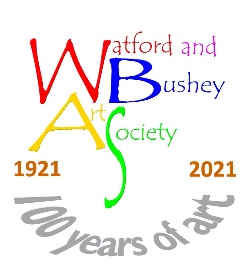 Your Membership will include:Regular monthly meetings of live demonstrations or talks from top presentersExhibitions and Opportunities to sell your workOccasional workshops opportunitiesGallery slot on websiteRegular information and meeting notesPublic liability Insurance cover for your exhibits whilst participating in the Society's exhibitions.Discounts at local framing shops.AMOUNT TO PAY -  £35 WAYS TO PAY       -  ONLINE    Sort Code:  20-91-79   Account No. 30931705                                                                                         Please use your SURNAME AND INITIAL as the reference   - CHEQUE     Payable to ‘WBAS’ IT IS IMPORTANT TO COMPLETE AND SUBMIT THIS FORM EVEN AS A RENEWING/            RETURNING MEMBER FOR DATA PROTECTION PURPOSESBy submitting this form, you consent for us to keep your information on file solely so that we can communicate with you. We will never pass your information to anyone else without your consent.SEND THE FORM - EMAIL  jess.ponsford@ntlworld.com                               - POST  Jess Ponsford, 197 Baldwins Lane, Croxley Green, Rickmansworth, WD3 3LH		     - IN PERSON   Hand to Membership Secretary at a meetingPLEASE NOTE. The full subscription for Watford & Bushey Art Society (WBAS) is £35.00 for the calendar year from January to December 2023.  Attending as a guest is £8 per meeting.Watford & Bushey Art Society  |  www.wbas.org  |  admin@wbas.orgWBAS MEMBERSHIP FORM                               Please complete using BLOCK CAPITALSName  Mr/Mrs/Ms/Other    _____________________________________________________________________Address   ____________________________________________________________________________________________________________________________________________    Postcode    _____________________Email    ____________________________________________________________________________________Phone    __________________________________    Mobile    ________________________________________Signature    ______________________________________________      Date    __________________________